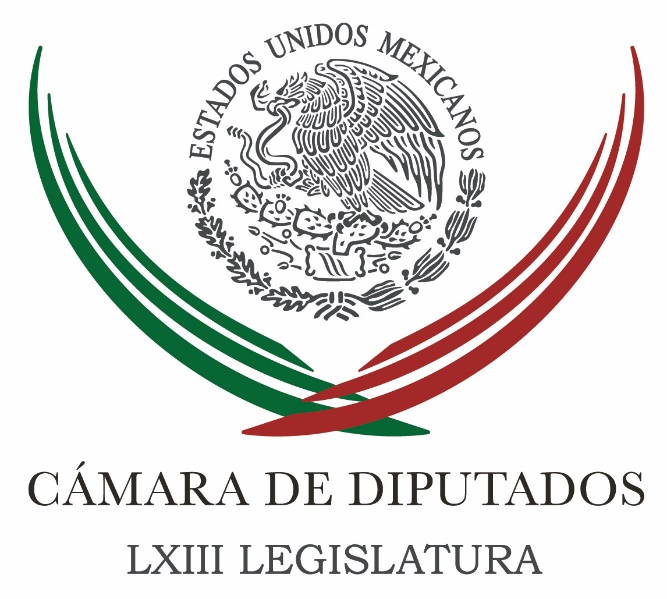 Carpeta InformativaPrimer CorteResumen: Diputados se reunirán con Aurelio Nuño el próximo miércolesArmando Ríos Piter. Reforma Educativa Aurelio Nuño. El nuevo Modelo EducativoRodolfo Tuirán. Presentación de nuevo Modelo EducativoFrancisco Bravo. Presentación de nuevo Modelo Educativo21 de julio 2016CÁMARA DE DIPUTADOSTEMA(S)}: Trabajo Legislativo FECHA: 21/07/2016HORA: 06:48 AMNOTICIER: Formato 21 EMISIÓN: Primer  Corte ESTACIÓN: 790 AMGRUPO: Radio Centro0 Diputados se reunirán con Aurelio Nuño el próximo miércolesCarlos Castellanos, conductor: Será la próxima semana cuando se reúnan los diputados de la Comisión de Educación con el secretario de Educación Pública, Aurelio Nuño. Yadira Rodríguez, reportera: El próximo miércoles diputados de la Comisión de Educación se reunirán con el titular de la SEP, Aurelio Nuño, para que les detalle el modelo educativo que se anunció. La presidenta de la Comisión, la perredista Hortensia Aragón dijo que será hasta que conozcan los detalles cuando fijen una posición, enfatizó que aún no se define si el encuentro se realizará en la SEP o en la Cámara de Diputados. Por otro lado la legisladora perredista consideró que los integrantes de la CNTE deben participar en la construcción del modelo educativo, sin condicionamientos, consignas e independientemente si se resuelven o no sus demandas, pues de lo contrario dijo, no estarían contribuyendo a nada. La legisladora celebró la apertura de la convocatoria para elaborar el nuevo modelo educativo, a través de la consulta ciudadana y con profesionales de la educación. Yadira Rodríguez, Formato 21. Duración 1’ 00” rrg/mINFORMACIÓN GENERALTEMA(S): Información GeneralFECHA: 21/07/2016HORA: 06:48NOTICIERO: En los Tiempos de la RadioEMISIÓN: Primer CorteESTACION: 103.3 FMGRUPO: Fórmula0Armando Ríos Piter. Reforma Educativa Armando Ríos Piter, colaborador: Hemos visto, hemos escuchado y hemos sufrido las marchas que ha habido, no solamente en la Ciudad de México, sino en muchos lugares, los bloqueos que ha habido en Oaxaca, en Guerrero, en Chiapas. Yo te comento, Óscar Mario, tú lo sabes, yo voté a favor de la Reforma Constitucional en este tema, de la Reforma Educativa. ¿Por qué?, porque estoy convencido de que hay que terminar el enorme rezago en la educación que tiene nuestro país, si queremos ser una nación desarrollada, con crecimiento, con verdaderas posibilidades para todas los ciudadanos, ciudadanos, solamente tenemos que destrabar el problema educativo que tenemos. Pero también voté en contra de la Ley del Servicio Profesional Docente, justo porque cuando se discutió y se aprobó, yo me acuerdo que tú me entrevistaste sobre este tema, pues no se atendieron las voces de los maestros, no se escucharon, simple y sencillamente se usó la maquinaria de votación y se sacó adelante. Esa falta de diálogo de hace tres años, pues hoy la seguimos acarreando, la seguimos arrastrando, no se trata obviamente y lo que dejar con toda claridad, de echar abajo la Reforma Educativa, como algunas voces lo planteen, de ninguna manera yo apoyo eso, sino lo que tenemos que poner en primer lugar, es la calidad de la educación como un objetivo fundamental, pero sobre todo, cuando hablamos de evaluaciones, cuando hablamos de trabajar con los maestros, hay que hacerlo verdaderamente con (inaudible), hay que pensar que los maestros, pues son una de las claves para garantizar que la Reforma salga adelante. Y ese diálogo que no hubo hace tres años, hoy lo tenemos que poner en su justa medida para garantizar que la Reforma Educativa salga adelante, si no lo hacemos con los maestros, la reforma no tiene futuro. Entonces por eso es tan importante el diálogo, ponerse en los zapatos del otro, recuperar la empatía y sobre todo garantizar un espacio de diálogo. Lo que estamos proponiendo es que en el Senado construyamos un espacio de discusión, un espacio de debate, un espacio de escucharnos los unos a los otros; escuchar a los maestros, no solamente a las cúpulas, sino escuchar a los maestros, los de a pie, los que tienen la problemática, los que sienten y los que sobre todo son el alma para que podamos transformar al sistema educativo; que escuchemos también a los padres de familia. Podemos estar o no de acuerdo con los puntos de vista y las demandas que tiene la CNTE o que tienen los maestros, pero sobre todo, lo que tenemos que garantizar, es escucharlos. Duración 2’39’’, nbsg/m. TEMA(S): Información general FECHA: 21/07/2016HORA: 07:21 AMNOTICIER: Primero NoticiasEMISIÓN: Primer  Corte ESTACIÓN: Canal 2GRUPO: Televisa 0 Aurelio Nuño. El nuevo Modelo EducativoPaola Rojas (PR), conductora: Y agradezco muchísimo la presencia esta mañana del secretario de Educación Pública, Aurelio Nuño. Qué gusto saludarlo nuevamente, secretario. Aurelio Nuño (AN), secretario de Educación Pública: Igualmente Paola. ¿Cómo estás? Muy buenos días. PR: El Modelo Educativo, ¿podemos decir que es propiamente la parte educativa de la reforma, digamos, la parte pedagógica? AN: Exactamente. Es el planteamiento pedagógico de la Reforma Educativa, es decir, implica varias cosas, centralmente articula cómo se propone la organización de las escuelas, poniendo la escuela al centro para poder tener un mejor aprovechamiento escolar. Plantea los nuevos contenidos educativos y la nueva pedagogía que se está planteando, y junto con ello también la formación docente y profesionalización de los maestros, la equidad y la inclusión como un eje transversal que es fundamental, y la nueva gobernanza. Es decir, ¿el modelo qué plantea en sí? Mejores escuelas, mejores maestros, mejores contenidos y que esto llegue a todos los niños y niñas de México, Paola. PR: ¿Pero estos objetivos se pueden alcanzar? Vaya, veíamos ya lo más relevante en la nota del contenido de este nuevo Modelo Educativo. Pero me metí al detalle de, por ejemplo, el perfil que se espera de los egresados de educación media superior, que se comuniquen en inglés con fluidez. ¿Hay maestros que se comuniquen en inglés con fluidez? AN: Sí, por supuesto que los hay y hay que... PR: ¿Para atender a todos esos niños, a todos esos jóvenes de educación media superior? AN: El modelo lo que articula es una... a partir de la Reforma Educativa, es decir, este modelo se deriva de la Reforma Educativa, es un mandato de la Reforma Educativa y lo que plantea es precisamente toda la organización pedagógica, es decir, los procesos que suceden en la escuela y los nuevos contenidos que tenemos que ir implementando y es un modelo que tiene una visión de largo plazo. Es, dijéramos, el modelo para enfrentar el siglo XXI en términos educativos. ¿Qué quiere decir esto? Que los objetivos que están marcados sean objetivos que tenemos alcanzar como nación y que tenemos que ir construyendo. El caso concreto que tú preguntas del inglés, en la propuesta que estamos presentando desde Modelo Educativo y en la parte de desarrollo curricular forma una parte fundamental dentro del lenguaje y la comunicación, que es uno de los grandes tres ejes que estamos planteando, está el español, está una lengua materna para quien la tenga además del español como sucede con nuestros por los indígenas, pero además el inglés se plantea como una segunda o como una tercer lengua, y con un objetivo de que en las próximas dos décadas, en los próximos 20 años todos los niños y jóvenes mexicanos puedan hablar y expresarse fluidamente en inglés. Ese es el objetivo, hay que irlo construyendo. Hoy tenemos buenos maestros en inglés, nos hace falta formar más, pero esto será base en un proceso gradual, Paola. PR: Es, digamos, el punto de partida. Pero a ver, pero también es un documento que no es definitivo… AN: Así es. PR: ...se va todavía a enriquecer, hay una convocatoria para que quiénes acudan a, digamos, enriquecerlo, nutrirlo. AN: Bueno, primero decir que esto viene de un proceso ya de una consulta previa, se hizo una consulta en el año 2014… PR: ¿Una consulta dónde, entre quiénes? AN: Fue una consulta en la que participaron 28 mil personas, fue una consulta abierta en donde se pidieron puntos de vista e ideas sobre el modelo educativo de manera abierta. Toda esta información se procesó, fue parte de lo que nosotros tomamos como base para construir estos documentos que, como bien dices, son documentos terminados mas no definitivos, porque a partir de la próxima semana vamos a empezar una consulta con diversos actores que están relacionados con el mundo educativo. ¿Quiénes? De manera central los propios maestros y las escuelas, en donde en los senos de los consejos técnicos escolares van a tener... van a conocer estos materiales y tendrán una discusión y nos harán llegar sus comentarios. Lo haremos por supuesto con los gobernadores y las autoridades locales que son parte del sistema educativo, con ellos vamos a empezar con una reunión el próximo martes. Con el Congreso, a través de las Comisiones de Educación; con el INEE, el Instituto Nacional para la Evaluación de la Educación; con el Sindicato Nacional de Trabajadores de la Educación; con pedagogos, expertos, académicos en temas educativos; organizaciones de la sociedad civil que están relacionadas con el mundo educativo. Lo vamos a hacer con directores de normales, con la ANUIES, con las universidades porque es importante… PR: ¿Con la Coordinadora, está convocada la CNTE? AN: Están invitados. PR: Están invitados y... AN: Los hemos invitado el día de antier que los subsecretarios de Educación junto con el subsecretario de Gobernación, Luis Miranda, tuvieron una primera reunión con la Coordinadora. Han sido invitados, ellos son parte también del sistema educativo y su voz es importante, igualmente importante como la de todos estos actores. PR: De entrada ya dijeron "No vamos a avalar este nuevo Modelo Educativo". AN: Bueno, yo espero que puedan cambiar de opinión, y yo espero que puedan valorar, primero, ojalá puedan conocer estos documentos que se acaban de presentar y que su opinión sea una vez que los conozcan y no previa, y que no haya una descalificación previa. En segundo lugar, ojalá se animen a participar, porque ellos también son parte del sistema educativo y vamos a tomar la opinión de todos estos actores, que todos son muy relevantes. Y ellos son, dentro de esto, pues un actor más en donde nos interesa tener su punto de vista, como tendremos el punto de vista de todos estos otros actores. Entonces, ojalá que puedan participar, éste va a ser un proceso plural, democrático, vale la pena que participen y que no se vayan a automarginar de algo tan importante para la educación, Paola. PR: Ya hace referencia a esa reunión precisamente, esa mesa en la que estuvieron los subsecretarios de Educación, integrante también de Gobernación y de la Coordinadora, y pareciera que fueron dos reuniones distintas. Cuando escucho las declaraciones de algunos de los líderes de la Coordinadora que dicen "Nos paramos de la mesa y no hubo ningún avance", mientras que ayer me decía el subsecretario Otto Granados "Bueno, pues llegamos a algunos acuerdos y volveremos a encontrarnos", y parecen dos reuniones diferentes. AN: Pues sí. A ver, me parece... PR: Cada quien la vio muy distinta. AN: Sí. Yo creo que, a ver, fue una buena reunión, en donde primero se pudo ya establecer un principio de diálogo y de plática precisamente orientado a buscar cómo dos temas que son centrales, bueno, que era un poco lo que yo dije el otro día, que creo que puede ser el objetivo de lo que se está buscando en estas pláticas. Ya sabemos que ellos no quieren la Reforma Educativa, que piden su derogación; ya sabemos también que nosotros no estamos de acuerdo con ello y que además no depende de nosotros. Entonces, me parece que esos dos puntos quedaron muy claros. Se establecieron… PR: Y quien (inaudible), digamos, les da razón. AN: Sí claro, yo creo que eso está muy claro. Pero el siguiente paso y que era un poco lo que se trataba, ¿dónde hay espacios dentro de la reforma para dialogar y para platicar? Hay dos, Paola: uno es en este proceso que vamos a tener de 45 días para revisar la evaluación en donde, como sabes, no vamos a cambiar la ley, pero sí se puede adecuar la política pública y podemos mejorar mucho la evaluación, la podemos contextualizar mejor, etcétera. Ahí hay un espacio para escucharlos, vamos a escuchar al SNTE, vamos a escuchar a maestros, vamos a escuchar a expertos, también nos gustaría escuchar los puntos de vista de la Coordinadora sobre la evaluación. Y el segundo es éste, que es el proceso del modelo educativo y me parece que ahí hay dos vías, algo se ha empezado a platicar. Yo espero que ojalá que estas posturas en donde, sin conocer los documentos, lo han descalificado, en donde al parecer se están automarginando de un proceso de diálogo y consulta en donde va a participar todo el país, incluso quien quiera hacerlo en línea hay una consulta en la página del modelo... PR: ¿Quién sea? Yo puedo entrar y puedo hacerlo. AN: Sí, por supuesto, www.gob.x/modeloeducativo2016 , ahí van a encontrar estos documentos que son los que presentamos el día de ayer y ahí hay una consulta en línea, es decir, todo mundo puede participar. Ojalá, sobre todo cuando la Coordinadora ha dicho que quiere ser escuchada, que quiere formar parte de estos procesos, ojalá no se automargine, Paola. Pero si no, la verdad es que nosotros vamos a continuar con (inaudible, falla de audio) que son centrales del sistema educativo. PR: Aurelio Nuño, muchas gracias. AN: A ti Paola, muchísimas gracias. PR: Gracias por estos minutos. Druación 8’33” rrg/mTEMA(S): Información GeneralFECHA: 21/07/2016HORA: 06: 17 AMNOTICIERO: Fórmula Detrás de la NoticiaEMISIÓN: Primer CorteESTACION: 104.1 FMGRUPO: FormulaRodolfo Tuirán. Presentación de nuevo Modelo EducativoRicardo Rocha (RR), conductor: Y ahora, de viva voz, el doctor Rodolfo Tuirán, subsecretario de Educación Media Superior y Superior de la Secretaría de Educación Pública. Te agradezco mucho tu confianza en este espacio. Te tuteo porque nos conocemos desde hace algún tiempo, no mucho, pero, porque somos muy jóvenes los dos. Rodolfo, te aprecio mucho que estés con nosotros esta mañana. Rodolfo Tuirán (RT), subsecretario de Educación Media Superior: Muchas gracias por la invitación, mi querido Ricardo. RR: Subsecretario, ¿cuál es la diferencia entre la Reforma Educativa y este nuevo modelo de educación que ha presentado el propio secretario Nuño? RT: Lo que se ha venido impulsando en los últimos años básicamente es una reorganización del sector, buscando poner a la escuela en el centro de los esfuerzos del sistema educativo y al mismo tiempo se han creado las condiciones para no sólo modificar o reorganizar el Sistema Educativo, sino que al interior de la escuela han pasado muchas cosas, se ha buscado fortalecer las capacidades de los maestros, se ha buscado acercarle recursos a las propias escuelas, modificando su infraestructura, sus condiciones y se está buscando que todas las escuelas en el mediano plazo tengan condiciones radicalmente distintas. Lo que se está presentando ahora es un nuevo esfuerzo de repensar no sólo la escuela, sino lo que queremos del ciudadano que queremos formar en el Siglo XXI, qué contenidos les queremos acercar, cómo podemos cumplir el anhelo constitucional de brindar educación integral a las niñas, niños y jóvenes. RR: Rodolfo, tengo que hacer una pausa programada por la computadora, dos minutos nada más y te seguimos escuchando. PAUSA RR: Estoy hablando con el doctor Rodolfo Tuirán, subsecretario de Educación Media, Superior y Superior de la Secretaría de Educación Pública. Nos hablabas con tu convicción de siempre de que este modelo educativo lo que está proponiendo es qué tipo de educación, qué contenidos en la educación queremos para nuestros niños, para los años que vendrán. Debo decirte que en alguna ocasión estando en Singapur, este país que ha crecido impresionantemente, me decían que su principal problema en medio de esa bonanza que tienen era diseñar el modelo educativo para los próximos 60 años. La verdad eso fue hace tres o cuatro años y me dio mucha envidia. RT: Cualquier reforma en la currícula, en el currículo de los educandos pasa, en primer lugar, por una definición de los medios, perdón, de los fines de la educación y la reforma, ésta que estamos viendo ahora, esta reforma curricular y del modelo educativo, es en realidad el medio para alcanzar los fines específicos que estamos buscando. Evidentemente necesitamos ser muy ambiciosos en la definición de los fines, porque eso va a determinar qué es lo que pasa con el niño y niña que se forma en la escuela, y de esa forma estaríamos buscando redefinir los contenidos, reorganizar la escuela, entre otros aspectos. Bueno, la Constitución es muy ambiciosa en ese sentido, la Constitución establece que el principio que debe guiar los esfuerzos es el desarrollo armónico de todas las facultades del ser humano. Esa es la propuesta constitucional que es impresionantemente ambiciosa, porque lo que plantea es auténticamente una educación integral. Y en ese sentido, teniendo en cuenta que lo que ocurre hoy en día es que vivimos en un mundo cada vez más interconectado, avanzando hacia la sociedad del conocimiento, lo que debemos es construir un México más libre, más justo, más próspero. Y la educación para ese propósito es una pieza clave sin duda y. en ese sentido, lo que se buscaría sería tener claridad sobre los resultados esperados desde el punto de vista de la formación de nuestros jóvenes. Todos los mexicanos buscamos que se formen a las niñas, niños y a los jóvenes como ciudadanos libres, como ciudadanos participativos, responsables, informados, capaces de defender sus derechos entre otros muchos propósitos. El punto entonces es que si establecemos con claridad los fines, será posible entonces avanzar hacia los medios para lograr esos fines específicos. Ese es el primer punto central de uno de los documentos de esta propuesta de reforma que estamos presentando. RR: Ahora, ¿por qué...? Si el secretario Nuño ha expresado con mucha claridad y contundencia el día de ayer los beneficios que traerá para el país este nuevo modelo educativo, ¿por qué someterlo a consulta o por qué no haberlo hecho al revés? Primero la consulta y luego la elaboración del modelo. RT: De hecho, hemos iniciado este proceso en febrero de 2014 que se extendió hasta junio de 2014 también alrededor de cinco meses dedicados a consultar a maestros, maestras, autoridades educativas, es decir, a una gran cantidad de personas con foros de consulta; 21 foros de consulta que se realizaron en el 2014. De ahí se derivaron miles de propuestas; tenemos sistematizadas estas consultas, identificando los aspectos más relevantes de las mismas y con base en esas ideas, en esas propuestas, elaboramos esta propuesta que estamos presentando para que a su vez, es decir, devolvimos las propuestas originales por este medio, por el medio de la presentación de tres productos específicos. Y ahora reiniciamos un proceso de consulta para ver cuáles son las reacciones, las ideas adicionales que eventualmente podemos recoger con una amplia variedad de actores tratándose, entre otros, por supuesto de nueva cuenta de maestros y maestras, pero también de empresarios, organizaciones relacionadas con padres de familia y con muchos otros actores incluyendo gobernadores y legisladores. Ese es el sustento que hemos querido darle, partimos de una consulta y queremos terminar con una consulta para que sea lo más legítimo, lo más consensuado y busca justamente recoger expresiones del México tan diverso que somos. RR: A propósito de esto que mencionas, el secretario Nuño decía ayer que van a ser consultados todos estos sectores, por supuesto el Sindicato Nacional de trabajadores de la Educación, el SNTE, y luego dijo: "Y todos los maestros de México". ¿Esto incluye a los maestros de la disidencia, de la Coordinadora Nacional de Trabajadores de la Educación? Que por otro lado, están en Gobernación discutiendo una mesa política y también una mesa educativa, y que todo mundo sabe que se han opuesto a la propia reforma educativa planteada por el Gobierno Federal. RT: Así es. El día que estuvimos, antier que estuvimos con ellos, con la Coordinadora, les hicimos saber de la presentación del modelo educativo y de la propuesta curricular, —insisto— se trata de propuestas aún, no de documentos definitivos, y les hicimos saber la importancia que tenía, por supuesto, que ellos expresaran sus puntos de vista acerca del planteamiento que hemos hecho, como lo hicimos también hace dos años, entre febrero y junio, cuando los invitamos a participar en los foros de consulta que se realizaron en aquel momento. En ambos casos se les ha invitado justamente para recoger su punto de vista, porque el propósito es que todas las expresiones del país, de un país tan complejo y diverso, puedan ser recogidas sus preocupaciones, puedan ser recogidos sus enfoques, puedan ser recogidas las preguntas y respuestas principales que se formulan. RR: Subsecretario, ¿algo más que quieras puntualizar que no te haya preguntado, por ahora? RT: Esencialmente —insisto— éste es un modelo que busca con toda claridad definir los fines y del tipo de mexicano que queremos formar en el Siglo XX (sic), éste es un modelo que debe de proporcionar elementos para que los mexicanos puedan desempeñarse adecuadamente en la vida y el trabajo, y que contribuya —como ya se dijo— a formar ciudadanos libres, entre otros muchos propósitos. Los tres documentos que se han elaborado son documentos que buscan perseguir esos aspectos y eventualmente, por su puesto, todo eso ya se configura en programas y planes de estudio ya específicos, que estamos poniendo a consideración de los mexicanos, en estos documentos. RR: Un modelo educativo para este siglo, para el Siglo XXI. RT: Exactamente. RR: Bien. Gracias, gracias, subsecretario, este espacio se queda abierto, ¿eh? RT: Muy amable. Muy agradecido. RR: Gracias. Estamos al habla. Rodolfo Tuirán, subsecretario de Educación Media Superior y Superior de la Secretaría de Educación Pública. Duración; 11’08” bmj/mTEMA(S): Información GeneralFECHA: 21/07/2016HORA: 06: 32 AMNOTICIERO: Fórmula Detrás de la NoticiaEMISIÓN: Primer CorteESTACION: 104.1 FMGRUPO: FormulaFrancisco Bravo. Presentación de nuevo Modelo Educativo Ricardo Rocha (RR), conductor: Ahora, de viva voz el profesor Francisco Bravo, dirigente de la Sección 9 de la Coordinadora Nacional de Trabajadores de la Educación aquí en la Ciudad de México. Profesor, ¿cómo reciben ustedes esta propuesta de un nuevo modelo educativo anunciado ayer por el secretario de Educación Pública, Aurelio Nuño? buenos días. Francisco Bravo (FB), dirigente de la Sección 9 de la CNTE: Buenos días, Ricardo. Pues mira, según nuestro punto de vista, nuevamente el procedimiento en el que se cae es el mismo que se ha incrementado durante varios años; es decir, ya está la propuesta propiamente terminada, se somete a un proceso fundamentalmente de validación, no de consulta, firme legitimación, no de consulta porque, digo un asunto serio no se consulta en un mes, mes y medio, que es lo que tienen más o menos planeado. A nosotros eso no nos parece, creo que la construcción implica cuestiones mucho más profundas en términos de propuestas, de cómo los sectores generan propuestas desde antes. Nosotros siempre hemos manifestado que el asunto es al revés, que se genera una serie de discusiones, la discusiones nacional, se dan los tiempos necesarios y luego a partir de ese tipo de propuestas pues hay que ver el modelo, ahora ya está hecho el modelo y pues solamente habría que verse ahí con algunas propuestas. RR: Pero nos decía el subsecretario Tuirán, primero que les platicó a ustedes hace un par de días que se iba a presentar el modelo y por otra parte, ayer el secretario Nuño dijo que se consultaría en varios sectores, el CNTE y luego dijo todos los maestros y ahora Tuirán nos acaba de aclarar que efectivamente, le pregunté concretamente si ustedes los maestros de la CNTE estarían convidados a participar en esta consulta y me dijo que sí, que por supuesto. ¿Esto no es una buena señal para la CNTE, profesor Bravo? FB: Mira, por el procedimiento que se da, no, porque ya no lo hicieron con el asunto de la negociación previa donde estuvieron con el SNTE, un actor que no estaba y que siguieron este carril de hablar con ellos para quitarle interlocución y dignidad a la Coordinadora, esa estrategia ya la habían establecido y ahora exactamente se hace lo mismo, justamente cuando estábamos platicando de esto de los foros ya habíamos incluso avanzado en la conformación de un foro de discusión para el día 3 de agosto. RR: Me permite maestro, tenemos que hacer una pausa y continuamos. RR: Continúo hablando con el profesor Francisco Bravo, dirigente de la Sección 9 de la CNTE. Nos decías que incluso ya habían programado un foro de discusión, ¿para qué?, para el tres de agosto. FB: Sí, estamos avanzando esto, ya incluso se había comentarlo sobre una comisión que trabajaría sobre aspectos más precisos de este tipo de eventos, pero luego nos informan que al día siguiente se presentaría de manera pública el modelo y entonces nosotros... RR: ¿Ustedes no tenían ni idea de que se iba a presentar este modelo? FB: No, no lo sabíamos, nos lo comentaron ese día en la mesa y nosotros dijimos, pues que así no era posible, pues porque estábamos sentados en una mesa donde pretendíamos construir algunos procesos. Entonces lo que pedimos fue que por lo menos se suspendiera para no reventara esa mesa educativa dado que se había pactado ya con Gobernación desde días antes y que pues eso nos daría oportunidad de que nosotros lo trabajáramos, pero no se quiso atender esa petición, no se dio oportunidad a ello. Entonces... RR: ¿Ya decidieron ustedes, las diferentes secciones de la CNTE qué van a hacer si siguen en la mesa política y educativa, no recuerdo ya la tercera.. FB: Social. RR: ... la social, si van a seguir ustedes en estas mesas o se levantan de ellas? FB: Mira, primero en el asunto de la educativa digo que nos cortaron toda perspectiva y expectativa, ¿no? Y lo otros, sí ciertamente el día de hoy nos vamos a presentar a las 12:00 del día para escuchar las respuestas de la mesa uno y de la mesa tres, y a partir de ahí dependiendo de los resultados, nosotros ya vamos definir, por la tarde tendremos una reunión nacional, es decir, con todas las secciones del país y determinaremos qué es exactamente lo que... RR: O sea, ¿por lo pronto, se levantan de la mesa de educación pero continúan en la mesa política y en la mesa social? FB: Así es, así es, ésa fue la determinación que tomamos el día de ayer en una reunión que tuvimos. RR: Hoy es la reunión, ¿verdad? FB: Hoy es la reunión, ciertamente. RR: ¿Van a continuar con las movilizaciones y los bloqueos, maestro? FB: Sí. Tenemos un plan de acción y yo te insisto que por la tarde tenemos una asamblea nacional y de ahí definiremos exactamente qué sigue en todos los sentidos, cómo vamos a caminar, por lo pronto, pues sí te quiero dejar muy preciso, nosotros no vamos a ir a estos foros, nos parece que así no se hacen bien las cosas, incluso te quiero comentar ahí que en uno de los planteamientos que hicimos no solamente nosotros y los académicos, es generemos un espacio de confianza, suspendamos aplicaciones ahorita de la reforma educativa, así se planteó suspendamos, tampoco nos dijeron que tampoco eso era posible. Entonces es muy complicado avanzar así cuando no se cede ningún sentido y a rajatabla dice: "Nosotros vamos porque vamos sobre la dinámica que ya está establecida" RR: Bueno, pues sabes que este espacio se queda abierto, profesor, estamos al habla. FB: Muchas gracias, gracias por el espacio. RR: Buenos días. Francisco Bravo, dirigente de la Sección 9 de la Coordinadora. Duración: 06’ 08” bmj/mTEMA(S): Información GeneralFECHA: 21/07/2016HORA: 05: 46 AMNOTICIERO: En los Tiempos de la RadioEMISIÓN: Primer CorteESTACION: 103.3 FMGRUPO: FormulaLaura Ballesteros. Ley de MovilidadLaura Ballesteros, colaboradora: ¡Qué tal, Oscar Mario! Buen día.Puedo compartirte a ti y a todo el auditorio que nos escucha que la semana pasada la Ley de Movilidad de la Ciudad de México cumplió dos años de haberse publicado, una ley que generó expectativa en su momento, que sigue generando expectativa y sobre todo con estos tres meses que hemos tenido de crisis no solamente de calidad del aire, medio ambiente, sino también en materia de congestión y tráfico justamente por disposiciones normativas que durante muchos años hacía falta modificar y renovar en la Ciudad de México y que no se había generado con la prontitud. Hoy tenemos, Oscar Mario, y lo hemos platicado en este espacio 5.5 millones de autos circulando todos los días en la Ciudad de México, de éstos prácticamente un 35 por ciento provienen de la zona metropolitana del Valle de México y fíjate hablando todavía de números un 73 por ciento del gasto en infraestructura en nuestra ciudad pues se privilegiaron la última década en segundos pisos y también en vialidades donde ensanchando pues la calle o el eje, lo único que hicimos fue generar mucha más capacidad para los automóviles sin invertir de la misma manera en trasporte público sustentable para la ciudad. Justamente hoy el resultado son estos índices de contaminación y también, sin duda, el resultado son estos tráficos y embotellamientos que se viven todos los días. Sin embargo, recordando este segundo aniversario de la Ley de Movilidad hay tres cosas en donde sí se ha avanzado de manera decidida. El punto número uno, el cambio que ha tenido esta administración en la ciudad para estar preparado y trabajar los temas que requieren hoy política pública especializada. Punto número dos, la segunda cosa que nos trae esta ley como un cambio concreto es la salida permanente de los microbuses de la Ciudad de México. Y número tres -que no es menor-, la agenda de seguridad vial de la ciudad es uno de los productos de esta nueva ley, la visión cero accidentes, en donde nos hemos puesto la meta de disminuir a cero las multas por hechos de tránsito y las lesiones. Hay mucho por hacer todavía, dos décadas de inversiones sin haber puesto atención en la infraestructura transporte público masivo y metropolitano en la ciudad no se resuelven con una vara mágica ni mucho menos con seis meses de intenso trabajo. Sin embargo, sí se marca la pauta y la ruta para que la Ciudad de México pueda estar a la altura de las mejores del mundo en los siguientes años. Hasta aquí mi comentario, Oscar Mario, soy Laura Ballesteros. Duración: 02’ 38” bmj/mTEMA(S): Información GeneralFECHA: 21/07/2016HORA: 06:33NOTICIERO: FórmulaEMISIÓN: Primer CorteESTACION: OnlineGRUPO: Fórmula0Asesinan a reportero Pedro Tamayo Rosas en Tierra BlancaTIERRA BLANCA, Ver.- La noche de este miércoles, alrededor de las 23 horas, el reportero Pedro Tamayo Rosas, de 43 años de edad, fue asesinado a balazos por sujetos desconocidos en frente de su casa.Tras el ataque, el comunicador fue auxiliado por paramédicos de Cruz Roja, pero lamentablemente nada lograron hacer para salvarle la vida.Cabe recordar que Tamayo Rosas fue reportado como desaparecido por su esposa Alicia Blanco Beisa el 25 de enero de 2016, y un día después fue encontrado con vida por elementos de la Fuerza Civil en el municipio de Acatlán de Pérez Figueroa, Oaxaca.El ahora occiso era corresponsal de los medios de información El Piñero de la Cuenca y Al Calor Político, además de trabajar en el área de Planeación y Estrategia de la Secretaría de Seguridad Pública. Duración 00’00’’, nbsg/m. Carpeta InformativaSegundo CorteResumen: Diputado fomenta la lectura en Hidalgo con la "Ruta del libro"Es obligación del Ejecutivo hacer cumplir ley educativa: Eduardo SánchezPlantean reforma para inclusión laboral de personas con discapacidadMaestros de la CNTE marchan de la Plaza de las Tres Culturas hacia la SegobPeña Nieto abordará con Obama temas fronterizos en visita a Washington: SREPeña Nieto abandera a deportistas olímpicos rumbo a Río 2016MVS denuncia a Carmen Aristegui por daño moral21 de Julio 2016TEMA(S): Trabajo legislativo FECHA: 21/07/16HORA: 13:44NOTICIERO: Notimex / Terra EMISIÓN: Segundo Corte  ESTACION: Online GRUPO: NotimexDiputado fomenta la lectura en Hidalgo con la "Ruta del libro"El diputado Julio Saldaña Morán inició el proyecto "La ruta del libro" en Mineral de la Reforma, Hidalgo, para fomentar la lectura entre niños y jóvenes con pocas oportunidades para adquirir productos editoriales, ya sea por falta de oferta o recursos. En esta ocasión entregó 200 libros a poco más de un centenar de infantes y adolescentes de ese municipio conurbado de Pachuca, a quienes invitó a enriquecer su formación a través de las vivencias que ofrece la literatura. Acompañado por Hilda Miranda, regidora con licencia y gestora de la entrega en ese lugar, distribuyó ejemplares de "Los Juegos del Hambre" y "En Llamas", que forman parte de una trilogía de ciencia-ficción de la escritora estadunidense Suzanne Collins. El legislador invitó a los lectores a sumar otros ejemplares a su formación, toda vez que México es considerado como uno de los países con menor nivel de lectura y educación entre los integrantes de la Organización para la Cooperación y el Desarrollo Económicos (OCDE). Dio a conocer que llevará este proyecto a su entidad, entre ellos el puerto de Veracruz, la capital Xalapa y las ciudades de Córdoba y Orizaba, a donde tampoco llegan algunos libros por la insuficiencia de poder adquisitivo de los pobladores, como porque las instituciones encargadas de allegarlos a la ciudadanía no lo hacen. Recalcó que la respuesta para resolver el problema de bajo nivel de lectura y educación del país está, desde luego, en una reforma educativa que incluya la correcta aplicación de recursos. /gh/mTEMA(S): Trabajo LegislativoFECHA: 21/07/2016HORA: 12:12 PMNOTICIERO: FórmulaEMISIÓN: Segundo CorteESTACION: OnlineGRUPO: FórmulaEs obligación del Ejecutivo hacer cumplir ley educativa: Eduardo SánchezLa Reforma Educativa es una reforma que ha sido aprobada por la mayoría del Congreso de la Unión, así como la mayoría de las legislaturas de los Estados, por lo que es una obligación del Poder Ejecutivo que se cumpla la ley y hacerla cumplir, manifestó el vocero de la Presidencia de la República, Eduardo Sánchez.En conferencia conjunta con la canciller Claudia Ruiz Massieu, el vocero presidencial destacó que "como lo dijo el Presidente de la República, este es nuestro marco de referencia y este es nuestro límite de negociaciones".En ese sentido, recalcó que no se puede negociar con lo que establece la Constitución, "ni podemos negociar con lo que establece la ley, el mundo se está haciendo pequeño, se está haciendo cada vez más interconectado y quienes hoy son niños y el día de mañana serán adultos, tendrán que competir en otras latitudes del mundo".Por ello, dijo que es importante que todos tengan educación, "a todos nos preocupa su educación, la convocatoria que hizo el Secretario de Educación Pública el día de ayer, tiene que ver con ello, tiene que ver precisamente con quienes tienen los conocimientos y experiencia sobre la educación y sobre los mejores métodos para ello, puedan aportarlo al Sistema Educativo Nacional".Dijo que la SEP habrá de conducir este proceso y que en los próximos días o semanas, la propia Secretaría de Educación Pública hará del conocimiento de mayor información al respecto.En su turno Claudia Ruiz Massieu informó que la educación será parte de los temas que se aborden en la reunión bilateral que sostendrá el presidente Enrique Peña Nieto, con su homólogo estadunidense Barack Obama."Uno de los tres mecanismos que se han construido en estos tres años en la agenda bilateral, es el Foro Binacional de Educación Innovación e Investigación, que tiene uno de los principales objetivos el fomentar la calidad académica, tenemos como uno de los objetivos centrales, lograr que a partir del años 2018, haya cien mil mexicanos estudiando en Estados Unidos y viceversa". Duración 0’00’’, nbsg/m. TEMA(S): Información general FECHA: 21/07/16HORA: 13:34NOTICIERO: Notimex / Terra EMISIÓN: Segundo Corte  ESTACION: Online GRUPO: Notimex Plantean reforma para inclusión laboral de personas con discapacidadLa senadora Yolanda de la Torre propuso reformar la Ley para el Desarrollo de la Competitividad de la Micro, Pequeña y Mediana Empresa para que se desarrollen acciones en favor de la inclusión social y económica de las personas con discapacidad.La priista planteó que ese sector de la población enfrenta una severa desventaja en cuanto a su contribución económica, acceso al empleo y al emprendimiento, pues su tasa de participación sólo es de 29.9 por ciento, contra 53.7 por ciento de las personas sin discapacidad. Expuso que derivado de la importancia de las micro, pequeñas y medianas empresas (Mipymes) en el desarrollo nacional es necesario que el marco jurídico que las regula incluya acciones específicas y definidas que permita a quienes padecen alguna discapacidad, entre otros grupos vulnerables, acceder al emprendimiento y al empleo. Todo ello, dijo, "en igualdad de condiciones para superar la adversidad y la desigualdad a la que están expuestos". De la Torre Valdez mencionó que de acuerdo con la Encuesta Nacional de Ingresos y Hogares 2012, de cada 100 personas con discapacidad ocupadas 39 son empleados u obreros, 38 trabajan por cuenta propia y seis son jornaleros o peones. Asimismo seis son ayudantes, cinco trabajan para la familia sin pago y tres son patrones o empleadores. "El censo destaca que hay más trabajadores con discapacidad que se autoemplean y menos como empleados u obreros, lo que puede estar relacionado con las dificultades que enfrentan para su inclusión laboral, obligándolos a realizar actividades por cuenta propia", externó la legisladora. /gh/mTEMA(S): Información GeneralFECHA: 21/07/2016HORA: 11: 56 AMNOTICIERO: 24 Horas OnlineEMISIÓN: Segundo CorteESTACION: OnlineGRUPO: 24 HorasMaestros de la CNTE marchan de la Plaza de las Tres Culturas hacia la SegobMaestros de la Coordinadora Nacional de Trabajadores de la Educación (CNTE) marchan sobre Paseo de la Reforma hacia la Secretaría de Gobernación (Segob), donde se reunirán con autoridades federales para la mesa de diálogo en materia social agendada para este jueves.El contingente se concentró en la Plaza de las Tres Culturas de Tlatelolco e iniciaron su movilización por Ricardo Flores Magón para incorporarse a Reforma.La Secretaría de Seguridad Pública de la Ciudad de México (SSP-CDMX) desplegó un operativo de vigilancia y vialidad a lo largo de las citadas avenidas para resguardar el paso de la manifestación y realizar los cortes pertinentes, mismos que serán retirados al paso de la retaguardia.Policías de Seguridad Pública se encuentran apostados en diferentes calles del Centro Histórico, a la espera de alguna orden de los mandos, ya que sólo están autorizados a intervenir cuando la situación sale de control, y los manifestantes incurren en algún hecho de violencia. bmj/mTEMA(S): Información GeneralFECHA: 21/07/2016HORA: 11: 21 AMNOTICIERO: 24 Horas OnlineEMISIÓN: Segundo CorteESTACION: OnlineGRUPO: 24 HorasPeña Nieto abordará con Obama temas fronterizos en visita a Washington: SREEl Presidente Enrique Peña Nieto se ausentará dos días del país viernes y sábado para realizar una visita oficial a Washington y entrevistarse con el presidente de Estados Unidos, Barack Obama, informó la titular de la secretaría de Relaciones Exteriores, Claudia Ruiz Massieu.En conferencia de prensa, la funcionaria federal explicó que la visita del mandatario tiene como objetivo abordar los temas de cambio climático y asuntos fronterizos, entre otros.México y Estados Unidos tienen iba relación competitiva para construir puentes de entendimiento”, expuso Ruiz Massieu.En conferencia conjunta, el vocero de la Presidencia de la República, Eduardo Sánchez, dijo que se trata del segundo encuentro de ambos mandatarios en menos de un mes. bmj/mTEMA(S): Información GeneralFECHA: 21/07/2016HORA: 13: 09 AMNOTICIERO: 24 Horas OnlineEMISIÓN: Segundo CorteESTACION: OnlineGRUPO: 24 HorasPeña Nieto abandera a deportistas olímpicos rumbo a Río 2016El Presidente de la República, Enrique Peña Nieto, abanderó a las delegaciones mexicanas que participará en los juegos olímpicos y paralímpicos de Río 2016 a partir del próximo 5 de agosto.En la Explanada Francisco I Madero de la Residencia Oficial de Los Pinos, el mandatario manifestó su apoyo y respaldó a los 128 seleccionados nacionales que competirán en Río de Janeiro, Brasil, a quienes reconoció por su constancia y disciplina.“Ustedes llevarán la representación para competir, para poner muy en alto el nombré de México, para demostrar el talento y capacidad de nuestro país en cada uno de ustedes (…) mantener una constante y férrea disciplina, preparación de todos los días con jornadas extendidas de varios meses para ser los mejores en las distintas disciplinas en las que participan tiene un gran reconocimiento y merece el mayor aplauso del presidente de la República y de todos los mexicanos”, manifestó.Ante la comunidad deportiva, el presidente además manifestó el pleno respaldo desde el Gobierno Federal a cada uno de los atletas que integran la delegación nacional a quienes les aseguró, no estarán solos en las próximas competiciones.“Les deseo el mayor de los éxitos, México les habrá de acompañar desde aquí siguiéndolos en estas competencias (…) estarán las representaciones de las autoridades deportivas para acompañarlos, apoyarlos y respaldarlos en lo que lleguen a requerir y necesitar durante su competencia. No estarán solos las autoridades del deporte representando al. Gobierno de la República estarán presentes y atentos”, afirmó.Por su parte, Alfredo Castillo Cervantes, director general de la Comisión Nacional de Cultura Física y Deporte (Conade), sostuvo que este es un momento histórico para el deporte mexicano, particularmente porque se trata de la delegación olímpica mexicana más grande en 40 años.Sostuvo que México tiene probabilidades de entre un 35 y 40% de obtener medallas, pues de los 128 seleccionados, cuatro se ubican entre los primeros tres lugares del Ranking mundial, 21 entre los primeros ocho lugares y 38 atletas se encuentran entre los primeros 16 del mundo.A nombre de la comunidad deportiva, María del Rosario Espinoza deportista olímpica en taekwondo afirmó que los atletas que viajarán en breve a Brasil han asumido el compromiso de representar dignamente a México, sin embargo pidió a nombre de la delegación deportiva el respaldo y la confianza de todos los mexicanos. bmj/mTEMA(S): Información GeneralFECHA: 21/07/2016HORA: 12:07NOTICIERO: El UniversalEMISIÓN: Segundo CorteESTACION: OnlineGRUPO: El UniversalMVS denuncia a Carmen Aristegui por daño moralLa periodista Carmen Aristegui y la editorial Random House Mondadori informaron sobre una denuncia de Joaquín Vargas, presidente de MVS, en su contra quien los acusa por daño moral."Recibimos una demanda por daño moral, estamos en un punto importante para ver lo que ocurre con el periodismo en México", indicó Aristegui durante una conferencia de prensa.Joaquín Vargas denunció a Carmen Aristegui por daño moral por el prólogo que escribió en el libro titulado La Casa Blanca de Peña Nieto y en donde hace referencia a su persona.La editorial también fue denunciada y se le pide retirar el prólogo, hecho a lo que ya se negó.La empresa MVS confirmó que la demanda está en curso en el Poder Judicial y precisó que no exige ningún pago económico sino que compruebe Aristegui sus dichos o que pida una disculpa.En MVS señalaron que el escrito de Aristegui es difamante.La periodista consideró que “si MVS o Joaquín Vargas prosperan con recursos judiciales de esta naturaleza (…) que puede significar una sentencia, estamos en una zona de riesgo importante”.Señaló que los periodistas que fueron sacados de la emisora por lo que calificó como “un golpe de censura” por haber divulgado el golpe de la Casa Blanca, “aún no hemos terminado de asimilar hasta cuándo va a terminar este proceso judicial de incriminación”.Durante la reunión, EL UNIVERSAL realizó una transmisión a través de Facebook live pero se le solicitó interrumpirla, por parte de los organizadores, bajo el argumento de que era una reunión "privada". Duración 0’00’’, nbsg/m. 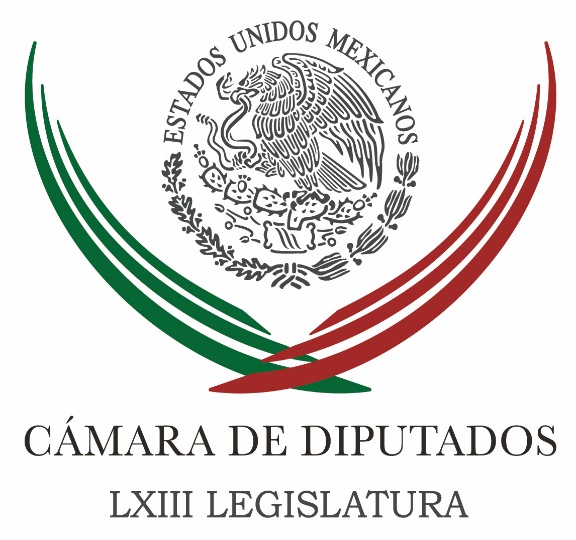 Carpeta InformativaTercer CorteResumen: Legisladora insta a estados a aplicar reformas sobre derechos humanosPositiva, la percepción social sobre Fuerzas Armadas, resalta diputadoDiputados y especialistas urgen a eficientar recursos para el campoLamentan legisladores revisión de reforma educativa haya llegado tardíamenteMeade detalla a diputados priistas la estrategia de inclusión socialTEPJF anula sanción a Corral; descarta calumnia a DuartePRI, PVEM y Panal lo hacen: Duarte podrá usar los impuestos de la IP para la megadeuda de VeracruzFinaliza tercera mesa de diálogo entre CNTE y gobierno; programan reunión para el lunesCNTE no irá a foros del nuevo modelo educativo: maestrosMéxico debe 'blindarse' de Trump:Derbez21 de julio de 2016TEMA(S): Trabajo Legislativo FECHA: 21/07//16HORA: 14:39NOTICIERO: Notimex / Terra EMISIÓN: Tercer Corte  ESTACION: Online GRUPO: Notimex 0Legisladora insta a estados a aplicar reformas sobre derechos humanos  La diputada Angélica Reyes exhortó a la Conferencia Nacional de Gobernadores (Conago) y a los congresos estatales a poner en práctica los mecanismos tendientes a promover, fomentar y aplicar las modificaciones legislativas sobre derechos humanos.Cinco años después de que fuera publicada la reforma constitucional en materia de derechos humanos, la legisladora señaló que existen algunas entidades federativas que no han cumplido las expectativas sobre este tema. La secretaria de la Comisión de Igualdad de Género en la Cámara de Diputados dijo en entrevista que "persiste un gran número de temas pendientes en esta materia, lo cual se refleja en la enorme brecha de desigualdad que deja sin oportunidades a millones de mexicanos". Abundó que la crisis de violencia que se vive en algunos estados, las malas condiciones que persisten en los centros penitenciarios y el riesgo que para los periodistas implica realizar su labor, visibilizan la deuda que hay con la población para el efectivo ejercicio de sus derechos. Por lo anterior, abundó la representante de Nueva Alianza, "este llamado es para que las entidades federativas que aún no han concretado el proceso de armonización legislativa respecto a este tema, actúen para dar cumplimiento a la reforma constitucional de 2011 en materia de derechos humanos". Reyes Ávila mencionó que la citada reforma, publicada el 10 de junio de 2011, estableció las garantías para lograr la efectiva protección de los derechos, además de que fueron incorporadas disposiciones que daban cumplimiento a los tratados internacionales de los que México es parte. En este sentido, subrayó, es indispensable garantizar la intervención del Estado en la defensa de la dignidad y el bienestar de la población y, para ello, es primordial que éste actúe con pleno respeto a sus derechos humanos. "Nada es más importante o urgente que garantizar los derechos humanos de los mexicanos, esa es la única forma de construir un régimen democrático", concluyó. /gh/mTEMA(S): Trabajo legislativo FECHA: 21/07//16HORA: 14:02NOTICIERO: NotimexEMISIÓN: Tercer Corte  ESTACION: Online GRUPO: Notimex 0Positiva, la percepción social sobre Fuerzas Armadas, resalta diputado  La percepción de la población en cuanto a la permanencia de las Fuerzas Armadas en las comunidades es positiva, ya que han dado más seguridad a los mexicanos al combatir el narcotráfico, aseveró el diputado Adán Pérez Utrera.El presidente de la Comisión de Marina de la Cámara de Diputados puntualizó, durante una reunión de trabajo, que “los grandes golpes al crimen organizado precisamente los han dado los marinos”.En un comunicado aseguró que hay mucha certeza en la participación de las Fuerzas Armadas en las actividades de seguridad pública, y consideró que así continuará “hasta en tanto no se tengan corporaciones policiacas capacitadas, porque las acciones del narcotráfico y la inseguridad siguen avanzando”.“Es obvio, entonces, que tienen que continuar fuera de los cuarteles…. Mientras las condiciones de inseguridad en México no se modifiquen, persistirá la presencia de la Marina en actividades de seguridad pública en el país”, añadió.El diputado de Movimiento Ciudadano comentó que el debate sobre si las Fuerzas Armadas deben o no permanecer en las calles es interminable, pero la realidad es que la situación en muchas partes del país ha obligado a que la Marina y el Ejército sigan atendiendo funciones que no les son propias.Durante la sesión de esa comisión se avaló la propuesta para gestionar una reunión de trabajo con el almirante Vidal Francisco Soberón Sanz, titular de la Secretaría de Marina-Armada de México (Semar), a fin de evaluar las partidas presupuestales de esa dependencia para 2017.La propuesta fue presentada por la diputada Cristina García Bravo, quien consideró imprescindible analizar el ejercicio fiscal para el próximo año y definir las prioridades de la Semar.La legisladora consideró que es oportuno hablar desde ahora con el secretario, para especificar las necesidades financieras y defenderlas en la negociación del Presupuesto de Egresos de la Federación (PEF), así como incorporar temas pendientes.Puntualizó que los ajustes a este sector deberán también analizarse con la Secretaría de Hacienda y Crédito Público (SHCP), para evitar sean frenados trabajos trascendentales como los que realizan los astilleros, ya que México construye barcos de alta calidad y se ha colocado como un sitio preponderante en el mercado internacional.“Deben fomentarse las actividades productivas de la Marina, porque se tiene un alto nivel de competitividad que no puede desaprovecharse, sino mantenerlo y reforzarlo”, argumentó la diputada del Partido de la revolución Democrática (PRD).García Bravo coincidió en que “la Marina es considerada una de las instituciones mejor vistas por los mexicanos. Hay orgullo por los marinos”. /gh/mTEMA(S): Trabajo legislativo FECHA: 21/07//16HORA: 15:35NOTICIERO: Notimex / Terra EMISIÓN: Tercer Corte  ESTACION: Online GRUPO: Notimex 0Diputados y especialistas urgen a eficientar recursos para el campo  El presidente del Comité del Centro de Estudios para el Desarrollo Rural Sustentable y la Soberanía Alimentaria de la Cámara de Diputados, Hugo Cabrera Ruiz, pidió eficientar los recursos que en 2017 se destinen al campo.Mencionó que la baja presupuestal que se ha dado desde 2008 "debe verse como un punto de alerta en momentos en que está cerca la presentación del proyecto del Presupuesto de Egresos 2017, de la Secretaría de Hacienda y Crédito Público (SHCP)". Cabrera Ruiz participó en el foro Política Económica, Gasto Público y su Impacto en el Desarrollo Rural Sustentable, organizado por el Centro de Estudios para el Desarrollo Rural Sustentable y la Soberanía Alimentaria (Cedrssa). El legislador dijo que de acuerdo con los recursos destinados en el Programa Especial Concurrente para el Desarrollo Rural Sustentable del año en curso, "se registró una baja de dos mil 832.3 millones de pesos, con respecto al mismo programa de 2015". El también secretario de la Comisión de Agricultura y Sistemas de Riego de la Cámara de Diputados señaló que en ese contexto y de cara a la aprobación de recursos al agro para el año próximo, "tenemos que abonar a la vertiente de competitividad para contrarrestar el rezago de los porcentajes presupuestales". La competitividad debe tener un enfoque democrático y atendiendo a los objetivos planteados en el decreto por el que se aprueba el propio Presupuesto de Egresos de la Federación, abundó el diputado del Partido Revolucionario Institucional (PRI). Hugo Cabrera comentó que entre sus objetivos está "fomentar el acceso a la población rural a los derechos sociales, impulsar la formación de capital humano de alto nivel, asociado a las necesidades de desarrollo del sector rural". También "implementar una política integral de desarrollo económico, cuidando el manejo sustentable de los recursos naturales". Otras metas son "fomentar la productividad en el agro para garantizar la seguridad alimentaria e impulsar la presencia de los agroalimentos mexicanos en los mercados internacionales". El legislador priista reconoció que "este foro habrá de contribuir a que los disputados hagamos un mejor trabajo en el análisis y aprobación del Presupuesto de Egresos del año próximo". El director del Centro de Estudios para el Desarrollo Rural Sustentable, Héctor Hugo Olivares Ventura, dijo a su vez que el tema de este foro y la participación de especialistas en materia agropecuaria son "de primera importancia en la tarea legislativa". "Permitirá arrojar luces de la academia y de su experiencia, en beneficio de las tareas de los diputados en la aprobación presupuestal para el agro mexicano", agregó. En el foro participaron Luis Gómez Olver, de la Facultad de Economía de la Universidad Nacional Autónoma de México (UNAM); Antonio Yúnez Naude, del Colegio de México, y Liv Lafontaine Navarro, del Consejo Nacional de Evaluación de la Política Social (Coneval). También Vinicio Santoyo Cortés, del Centro de Investigaciones Económicas, Sociales y Tecnológicas de la Agroindustria y la Agricultura Mundial, de la Universidad Autónoma de Chapingo, y Octavio Jurado Juárez, de la Asociación Mexicana de Secretarios de Desarrollo Agropecuario. Los participantes coincidieron en impulsar la eficiencia en la distribución de los presupuestos al campo, así como fortalecer la productividad y el uso de nuevas tecnologías, pero también el combate a la pobreza. /gh/mTEMA(S): Partidos PolíticosFECHA: 21/07/16HORA: 17:53NOTICIERO: Radio FórmulaEMISIÓN: Tercer CorteESTACION: Online:GRUPO: Radio Fórmula0Lamentan legisladores revisión de reforma educativa haya llegado tardíamenteSara Pablo, reportera: Los presidentes de las comisiones de Educación en las cámaras de Senadores y Diputados, celebraron la convocatoria de la Secretaría de Educación Pública (SEP) para enriquecer el proyecto de modelo educativo.El senador del Partido Acción Nacional (PAN) Juan Carlos Romero Hicks, lamentó que la revisión haya llegado de manera tardía, se informó en el noticiero de Joaquín López Dóriga. Cabe señalar que luego de meses de movilizaciones por parte de profesores en varios estados y la Ciudad de México, la SEP presentó este nuevo modelo en el que contempla la realización de foros abiertos. dlp/mTEMA(S): Información GeneralFECHA: 21/07/16HORA: 14:42NOTICIERO: La Crónica.comEMISIÓN: Tercer CorteESTACION: Online:GRUPO: La Crónica.com0Meade detalla a diputados priistas la estrategia de inclusión socialNotimex: El combate a la pobreza requiere compromiso y responsabilidad de todos los sectores y es una de las tareas más complejas del Estado mexicano, señaló el secretario de Desarrollo Social, José Antonio Meade, ante diputados priistas.El funcionario reiteró la “firme voluntad” de la Secretaría de Desarrollo Social (Sedesol) de colaborar con todas las instancias gubernamentales, empresariales, legislativas y de la sociedad civil en las políticas públicas para el combate a la pobreza.Esta mañana Meade Kuribreña se reunió con integrantes de la bancada del Partido Revolucionario Institucional (PRI), a quienes hizo un balance de la Estrategia Nacional de Inclusión Social que aplica el gobierno federal.Entre los logros adelantó que en breve se cumplirá la meta de afiliación al Instituto Mexicano del Seguro Social (IMSS) de 7.1 millones de estudiantes de educación media-superior y superior.Asimismo se refirió a la incorporación de los beneficiarios del Programa Prospera al Seguro Popular, al igual que las personas que se encuentran en el programa “65 y más”.Más tarde, en su cuenta en Twitter, la diputada y secretaria general del Partido Revolucionario Institucional, Carolina Monroy del Mazo, agradeció la colaboración de la Sedesol y su titular para atender a la ciudadanía. dlp/mTEMA(S): Partidos PolíticosFECHA: 21/07/16HORA: 16:51NOTICIERO: 24 Horas.mxEMISIÓN: Tercer CorteESTACIÓN: Online GRUPO: 24 Horas0TEPJF anula sanción a Corral; descarta calumnia a DuarteMagistrados determinaron que el spot “Duarte y Serrano”, está protegida por el derecho a la libertad de expresiónNotimex.- El Tribunal Electoral del Poder Judicial de la Federación (TEPJF) revocó la sentencia y dejó sin efectos la amonestación pública que la Sala Regional Especializada impuso al PAN y al ahora gobernador electo de Chihuahua, Javier Corral.La sanción fue impuesta por la difusión de un promocional en radio y televisión durante el reciente proceso comicial, pero la Sala Superior del Tribunal Federal determinó por unanimidad que no constituía propaganda política o electoral calumniosa.El Partido Revolucionario Institucional (PRI) argumentó en una queja que el contenido del spot panista constituía una calumnia contra su entonces candidato a la gubernatura, Enrique Serrano Escobar y el mandatario de Chihuahua, César Duarte Jáquez.El contenido del spot denominado “Duarte y Serrano” con folio RV01543-16, versión televisión, si bien constituye una crítica que puede considerarse severa, vehemente, molesta o perturbadora, está protegida por el derecho a la libertad de expresión en materia político-electoral, determinó la Sala Superior.De acuerdo a los magistrados, en el contenido del promocional no se observa alguna imputación directa de delito a Serrano Escobar ni a Duarte Jáquez, ya que no se advierte alguna expresión que refiera a la comisión de un delito en particular o en general.En el spot de referencia se escucha una voz “en off” que señala “saben que les espera la cárcel”, seguida de la voz del entonces candidato panista a la gubernatura de Chihuahua, Corral Jurado que agrega: “Lo primero que haré como gobernador es llevarlos a la justicia”.Posteriormente, la voz “en off” añade “Saben que van perdiendo. Por eso mienten y hacen guerra sucia. Chihuahua ya despertó, el cambio ya nadie lo para. Corral, gobernador. PAN”.En relación con la expresión “les espera la cárcel”, la Sala Superior estimó que si bien puede tener una connotación penal, también tienen un uso coloquial que denota castigo o repudio, en el entorno de una fuerte crítica política o electoral, razón por la cual tampoco califica como una expresión calumniosa.Los magistrados señalaron que un análisis integral del contexto del promocional muestra que el mensaje es propio de un ejercicio válido de la libertad de expresión en el debate político, con sustento jurídico constitucional y en tratados internacionales.Consideraron que en el contenido del spot denominado “Penitenciaría”, difundido en televisión, no se advierte calumnia alguna contra el mandatario y otrora aspirante priista a la gubernatura.Con el voto en contra de Flavio Galván Rivera, el resto de los magistrados argumentaron que el debate planteado en el promocional denunciado se presenta en el contexto de la libertad de expresión en los procesos electorales.Ello al recordar que las contiendas son espacios que resultan aptos para exponer las posiciones o críticas a los contendientes a ocupar cargos de elección popular y someter a intenso escrutinio público las propuestas y postulados ideológicos.En un fragmento del spot en cuestión se señala que “el camino seguro de Duarte y su pandilla es la cárcel (…) estaban saqueando al estado (…) dejando más pobre a nuestra gente (…) robándole el futuro a tus hijos (…) para llevarlos ante la justicia (…) recuperar lo robado y ese dinero usarlo en favor de nuestra gente (…) detrás de este muro”.   Jam/mTEMA(S): Partidos PolíticosFECHA: 21/07/16HORA: 17:11NOTICIERO: sin embargo.comEMISIÓN: Tercer CorteESTACION: Online:GRUPO: sin embargo.com0PRI, PVEM y Panal lo hacen: Duarte podrá usar los impuestos de la IP para la megadeuda de VeracruzRedacción: El Congreso de Veracruz avaló usar recursos del impuesto sobre la nómina para para el pago de adeudos que mantiene la administración de Javier Duarte de Ochoa.El Partido Revolucionario Institucional (PRI) veracruzano y sus aliados del Verde Ecologista de México (PVEM) y Nueva Alianza (Panal) lograron imponer su mayoría con 29 votos a favor, 18 en contra y dos abstenciones la aprobación de Fideicomisos para el pago de pasivos del Gobierno del Estado, que usará el 3 por ciento del impuesto pagado por los empresarios para cubrir los pasivos de la actual administración.La deuda de Veracruz asciende a más de 11 mil 038 millones de pesos, que se deben a medios de comunicación, educación, salud, turismo, seguridad, entre otros rubros. dlp/mTEMA(S): Información GeneralFECHA: 21/07/16HORA: 18:11NOTICIERO: 24 Horas.mxEMISIÓN: Tercer CorteESTACIÓN: Online GRUPO: 24 Horas0Finaliza tercera mesa de diálogo entre CNTE y gobierno; programan reunión para el lunesEl subsecretario de Gobierno, Luis Enrique Miranda, afirmó que la temática de la reunión fue seguir avanzando en la solución de temas que los maestros consideran les han afectadoNotimex.- El subsecretario de Gobierno, Luis Enrique Miranda, subrayó que solo a través del diálogo se podrán llegar a acuerdos para resolver la problemática con la CNTE, por lo que invitó a todos sus integrantes a mantenerse en las mesas de trabajo.Luego de concluir la tercera mesa de diálogos con la Coordinadora Nacional de Trabajadores de la Educación (CNTE), Miranda Nava comentó que la temática de la reunión de este día fue seguir avanzando en la solución de temas que los maestros consideran les han afectado.Tanto la Secretaría de Gobernación (Segob) como la llamada disidencia magisterial acordaron continuar el diálogo el próximo lunes, para abordar el aspecto social e ir dando solución a cada tema que se ha tocado en estas reuniones.   Jam/mTEMA(S): Trabajo Legislativo FECHA: 21/07/16HORA: 19:49NOTICIERO: El Universal.comEMISIÓN: Tercer CorteESTACION: InternetGRUPO: El UniversalCNTE no irá a foros del nuevo modelo educativo: maestrosTeresa Moreno, reportera: La Dirección Política Nacional de la Coordinadora Nacional de Trabajadores de la Educación (CNTE) respondió al Gobierno federal que no participará en los foros para debatir la propuesta curricular y el nuevo modelo educativo que presentó ayer la Secretaría de Educación Pública (SEP).En su tercera mesa de diálogo con el Gobierno federal, los profesores se fueron sin haber logrado acuerdos. Informaron que regresarán el martes.Para la Coordinadora, el Gobierno federal escogió presentar una propuesta pedagógica para el sistema educativo nacional, propuesta que la Coordinadora considera como una imposición pues no fue consultada entre distintos sectores de la sociedad. Ante esta situación, los profesores determinaron que no van a participar en las mesas de debate y análisis, y que continuarán desarrollando su propuesta pedagógica."Ellos escogieron esa ruta de imponer una vez más un modelo educativo que a todas luces va a ser un error más, otro error del gobierno y lo que está ofreciendo la CNTE es la construcción desde abajo con todos los sectores. Nosotros ya estamos muy claros, si ellos están escogiendo una ruta equivocada, a imponer ¿con quién lo van a consultar?", señaló el dirigente estatal de la sección 18 deMichoacán Víctor Manuel Zavala Hurtado.Al término de un encuentro que se extendió durante tres horas, el dirigente de la sección 7 en Chiapas, Adelfo Alejandro Gómez, dijo en entrevista que la mesa terminó sin acuerdos, aunque se espera que el próximo martes pueda lograrse una respuesta favorable para el movimiento magisterial. "Muy a pesar de que hemos dejado de manifiesto los tres puntos esenciales para poder llegar a acuerdos, nos parece que (el Gobierno federal) le ha venido metiendo ingredientes de más a este asunto, que no permiten tener la construcción de los acuerdos que se necesitan. La otra parte es porque en base a una negociación o a una mesa que sostenemos, abre una nueva situación de reprimir a nuestro movimiento".
TEMA(S): Información GeneralFECHA: 21/07/16HORA: 15:12NOTICIERO: El Universal.comEMISIÓN: Tercer CorteESTACION: Online:GRUPO: El Universal.com0México debe 'blindarse' de Trump:Derbez
Ivette Saldaña. Reportera: El gobierno mexicano y las grandes firmas extranjeras deberían trabajar en una contramedida que reduzca los daños que podrían sufrir si el republicano Donald Trump llega a la presidencia de Estados Unidos y limita el libre comercio de productos hechos en México hacia el mercado estadounidense, aseveró el ex canciller, Luis Ernesto Derbez Bautista.Las compañías como Ford y General Motors podrían dejar de vender sus productos en Estados Unidos y sus inversiones podrían verse afectadas como se vio con el anuncio de la salida de Reino Unido de la Unión Europea, dijo el también ex secretario de Economía.“Nos debe preocupar y mucho si llega Trump a los Estados Unidos como presidente, este país nuestro va a sufrir, y mucho, porque este señor no tiene la menor idea de lo que es el mundo, de la importancia de las cadenas de valor. Y, sí puede cumplir con sus tonterías”, dijo en entrevista al término de su ponencia durante la Convención Nacional de la Cámara Nacional de la Industria de la Transformación (Canacintra).
Elecciones 2018El panista dijo que está a favor de una alianza entre el PRI y el PAN rumbo a las elecciones presidenciales de México en el 2018, porque con el PRD habría menos estabilidad.Aseguró que no ha visto tanto trabajo de Margarita Zavala y de Ricardo Anaya, como lo hecho por el actual gobernador de Puebla, Rafael Moreno Valle.Sin embargo, consideró que aún no podría pronunciarse por un candidato de la alianza que se pudiera conformar .dlp/m